С 2014 г. учебного года Эмма Николаевна работает педагогом изобразительного искусства в коле №1249. Также является руководителем творческих объединений детей по изобразительному искусству, дизайну и Эбру (рисование на воде), и выполняет функции художника-оформителя школы № 1249. С  января 2016 выполняет функции педагога-организатора методической работы учителей дополнительного образования. Активно участвует в подготовке выставок и конкурсов. Тема методической работы: «Дифференцированный подход в обучении изобразительному искусству учеников средней школы».Владеет методикой преподавания истории искусств и таких техник: акварель, гуашь, масло, пастель, простой карандаш, цветные карандаши, аппликация, монотипия, ниткография, конструирование, квиллинг, изонить, петриковская роспись, хохломская роспись, жостовская роспись, лепка из пластилина, батик. Владеет навыками работы в программах: Microsoft Word, Excel, Picture Manager, Power Point, Adobe Photoshop,  Drupal. На данный момент  педагог работает над методическими разработками «Программа по технике «Рисование на воде» и «Игры на уроках рисования для общеобразовательных школ». Любимова Эмма Николаевна пишет поздравительные пожелания и стихотворения для открытых уроков и мероприятий (Пример: стихотворения про выпускников к выпускному балу школы № 1249 в июне 2016 г.)
     В  апреле 2016 г  в рамках декады гуманитарной кафедры прошел открытый урок по изобразительному искусству на тему "Эскиз в цвете к витражной композиции". На уроке дети изучали историю возникновения витража, методы и приёмы создания эскиза, и узнали - в каких архитектурных комплексах и зданиях Москвы можно увидеть витражные композиции.Ссылка мероприятия: http://schs1249.mskobr.ru/main_galleries/photo/otkrytyj_urok_po_izobrazitel_nomu_iskusstvu_2016g/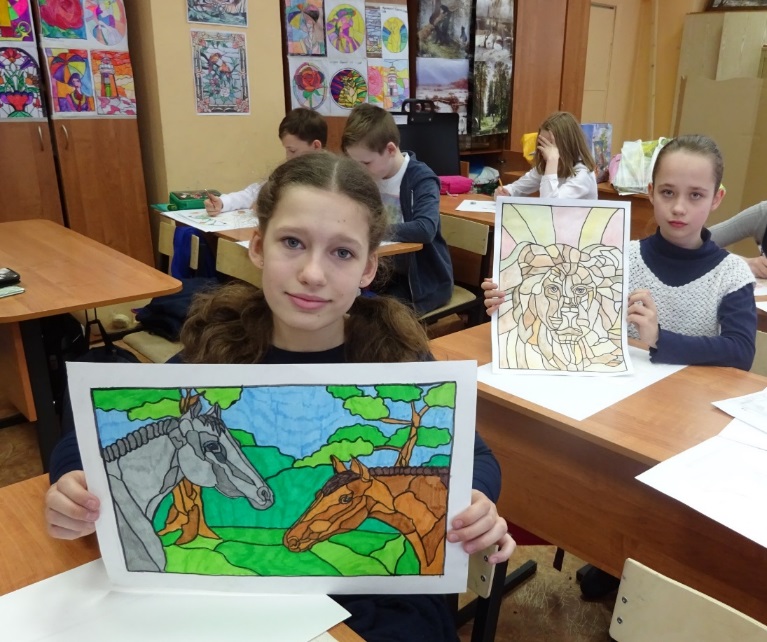 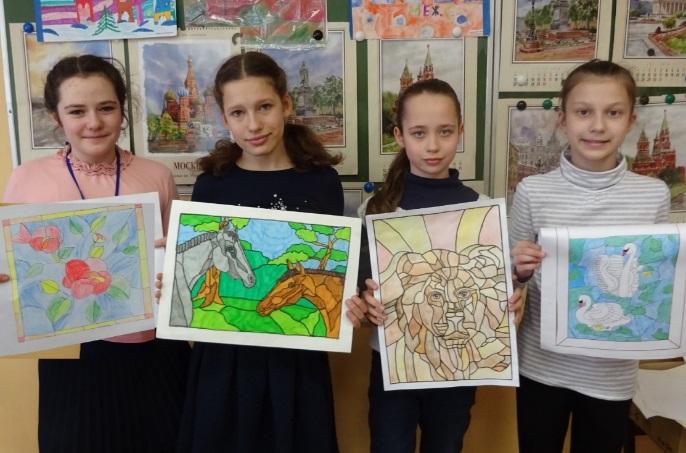 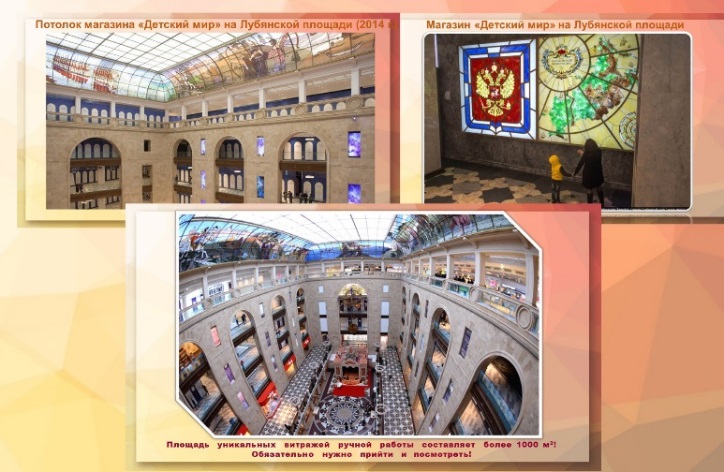 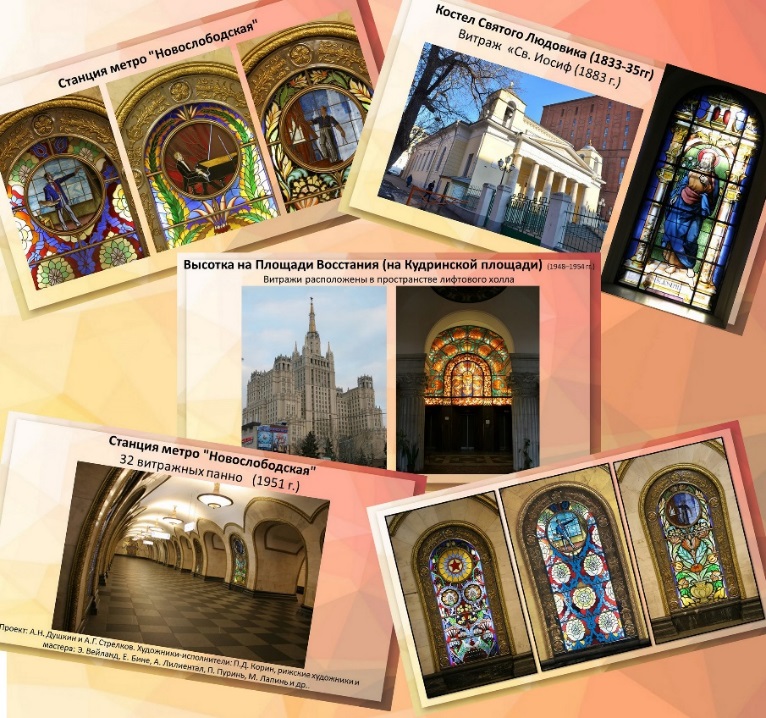 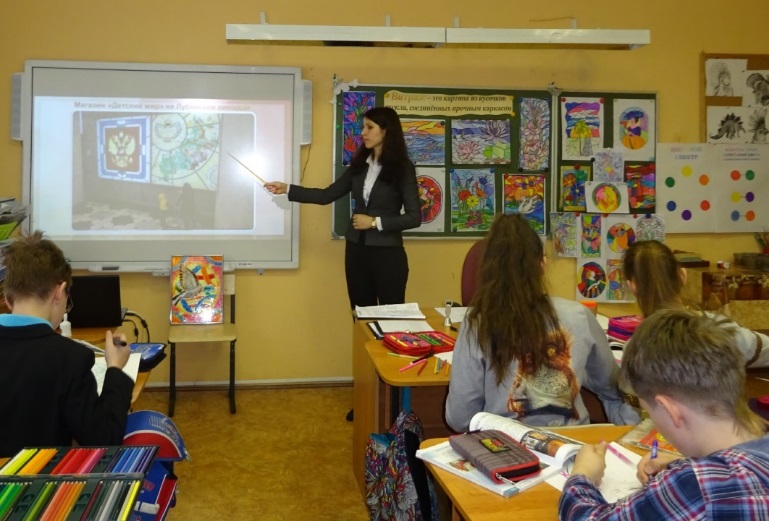 